   December 13, 2017Sources of Variation in Foreign Exchange Reserves in India 
during April-September 2017Earlier today, the Reserve Bank of India released the balance of payments (BoP) data for July-September 2017 on its website (www.rbi.org.in). On the basis of these data, the sources of variation in foreign exchange reserves during April-September 2017 have been compiled.
Sources of Variation in Foreign Exchange Reserves: April-September 2017During April-September 2017, there was an increase in the foreign exchange reserves. The sources of variation in the foreign exchange reserves are set out in Table 1.On a balance of payments basis (i.e., excluding valuation effects), the foreign exchange reserves increased by US$ 20.9 billion during April-September 2017 as compared with an increase of US$ 15.5 billion during April-September 2016. The foreign exchange reserves in nominal terms (including the valuation effects) increased by US$ 30.3 billion during April-September 2017 as compared with an increase of  US$ 11.8 billion during the same period of the preceding year (Table 2).The valuation gain, mainly reflecting the depreciation of the US dollar against major currencies, amounted to US$ 9.3 billion during April-September 2017 as against a loss US$ 3.7 billion during the same period of the preceding year.Jose J. Kattoor
Press Release : 2017-2018/1619                                    Chief General Managerप्रेस प्रकाशनी  PRESS RELEASEसंचार विभाग, केंद्रीय कार्यालय, एस.बी.एस.मार्ग, मुंबई-400001________________________________________________________________________________________________________DEPARTMENT OF COMMUNICATION, Central Office, S.B.S.Marg, Mumbai-400001फोन/Phone: 91 22 2266 0502 फैक्स/Fax: 91 22 2266 0358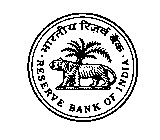 भारतीय रिजर्व बैंकRESERVE BANK OF  वेबसाइट : www.rbi.org.in/hindiWebsite : www.rbi.org.inइ-मेल email: helpdoc@rbi.org.inTable 1: Sources of Variation in Foreign Exchange Reserves*Table 1: Sources of Variation in Foreign Exchange Reserves*Table 1: Sources of Variation in Foreign Exchange Reserves*Table 1: Sources of Variation in Foreign Exchange Reserves*Table 1: Sources of Variation in Foreign Exchange Reserves*Table 1: Sources of Variation in Foreign Exchange Reserves*Table 1: Sources of Variation in Foreign Exchange Reserves*(US$ billion)(US$ billion)ItemsItemsItemsItemsItems2016-17April-September2017-18April-September ItemsItemsItemsItemsItems2016-17April-September2017-18April-September I.Current Account BalanceCurrent Account Balance-3.9-22.2II.Capital Account (net) (a to f)Capital Account (net) (a to f)19.343.2a.a.Foreign Investment (i+ii)Foreign Investment (i+ii)29.034.1(i) Foreign Direct Investment (FDI)(i) Foreign Direct Investment (FDI)20.919.6(ii)Portfolio Investment(ii)Portfolio Investment8.214.5       Of which:       Of which:           Foreign Institutional Investment (FII)           Foreign Institutional Investment (FII)7.914.4           ADR/GDR           ADR/GDR0.00.0b.b.Banking Capital Banking Capital -6.86.3    Of which: NRI Deposits    Of which: NRI Deposits3.51.9c.c.Short term creditShort term credit-0.54.6d.d.External AssistanceExternal Assistance0.60.7e.e.External Commercial BorrowingsExternal Commercial Borrowings-3.4-1.5f.f.Other items in capital accountOther items in capital account0.4-1.0III.Valuation change Valuation change -3.79.3Total (I+II+III) @Increase in reserves (+) / Decrease in reserves (-)Total (I+II+III) @Increase in reserves (+) / Decrease in reserves (-)11.830.3*: 	Based on old format of BoP which may differ from the new format (BPM6) in the treatment of                 transfers under the current account and ADRs/ GDRs under portfolio investment.@: 	Difference, if any, is due to rounding off.Note: ‘Other items in capital account’ apart from ‘Errors and Omissions’ include SDR allocation, leads and lags in exports, funds held abroad, advances received pending issue of shares under FDI and  capital receipts not included elsewhere.*: 	Based on old format of BoP which may differ from the new format (BPM6) in the treatment of                 transfers under the current account and ADRs/ GDRs under portfolio investment.@: 	Difference, if any, is due to rounding off.Note: ‘Other items in capital account’ apart from ‘Errors and Omissions’ include SDR allocation, leads and lags in exports, funds held abroad, advances received pending issue of shares under FDI and  capital receipts not included elsewhere.*: 	Based on old format of BoP which may differ from the new format (BPM6) in the treatment of                 transfers under the current account and ADRs/ GDRs under portfolio investment.@: 	Difference, if any, is due to rounding off.Note: ‘Other items in capital account’ apart from ‘Errors and Omissions’ include SDR allocation, leads and lags in exports, funds held abroad, advances received pending issue of shares under FDI and  capital receipts not included elsewhere.*: 	Based on old format of BoP which may differ from the new format (BPM6) in the treatment of                 transfers under the current account and ADRs/ GDRs under portfolio investment.@: 	Difference, if any, is due to rounding off.Note: ‘Other items in capital account’ apart from ‘Errors and Omissions’ include SDR allocation, leads and lags in exports, funds held abroad, advances received pending issue of shares under FDI and  capital receipts not included elsewhere.*: 	Based on old format of BoP which may differ from the new format (BPM6) in the treatment of                 transfers under the current account and ADRs/ GDRs under portfolio investment.@: 	Difference, if any, is due to rounding off.Note: ‘Other items in capital account’ apart from ‘Errors and Omissions’ include SDR allocation, leads and lags in exports, funds held abroad, advances received pending issue of shares under FDI and  capital receipts not included elsewhere.*: 	Based on old format of BoP which may differ from the new format (BPM6) in the treatment of                 transfers under the current account and ADRs/ GDRs under portfolio investment.@: 	Difference, if any, is due to rounding off.Note: ‘Other items in capital account’ apart from ‘Errors and Omissions’ include SDR allocation, leads and lags in exports, funds held abroad, advances received pending issue of shares under FDI and  capital receipts not included elsewhere.*: 	Based on old format of BoP which may differ from the new format (BPM6) in the treatment of                 transfers under the current account and ADRs/ GDRs under portfolio investment.@: 	Difference, if any, is due to rounding off.Note: ‘Other items in capital account’ apart from ‘Errors and Omissions’ include SDR allocation, leads and lags in exports, funds held abroad, advances received pending issue of shares under FDI and  capital receipts not included elsewhere.Table 2: Comparative Position of Variation in ReservesTable 2: Comparative Position of Variation in ReservesTable 2: Comparative Position of Variation in ReservesTable 2: Comparative Position of Variation in Reserves(US$ billion)(US$ billion)(US$ billion)(US$ billion)ItemsItems2016-172017-18ItemsItemsApril-September April-September1Change in Foreign Exchange Reserves (Including Valuation Effects)11.830.32Valuation Effects (Gain (+)/Loss (-))-3.79.33Change in Foreign Exchange Reserves on BoP basis (i.e., Excluding Valuation Effects)15.520.9Note: Increase in reserves (+)/Decrease in reserves (-).Difference, if any, is due to rounding off.Note: Increase in reserves (+)/Decrease in reserves (-).Difference, if any, is due to rounding off.Note: Increase in reserves (+)/Decrease in reserves (-).Difference, if any, is due to rounding off.Note: Increase in reserves (+)/Decrease in reserves (-).Difference, if any, is due to rounding off.